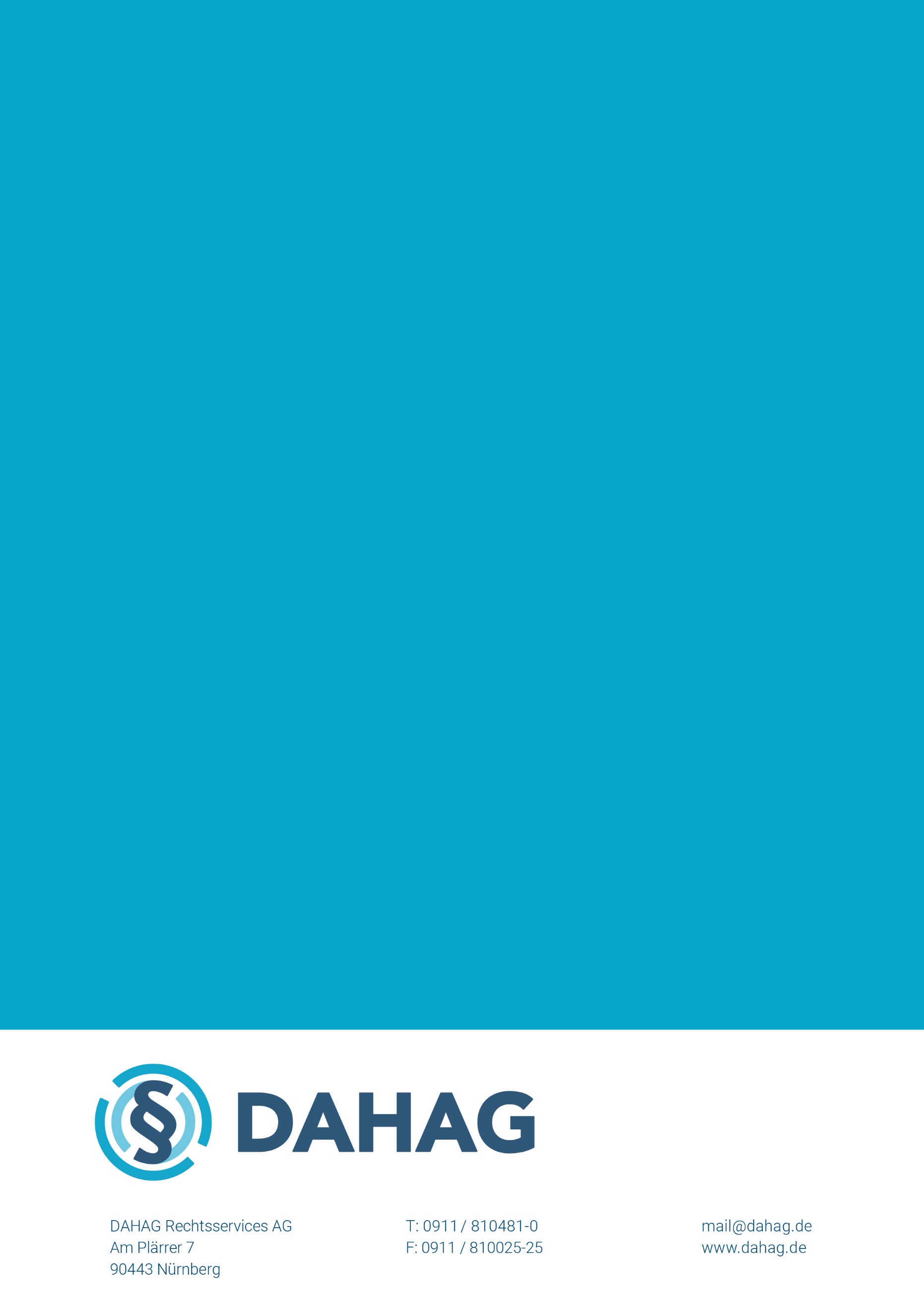 MieterselbstauskunftMietobjekt:Mietinteressenten:Mir/uns ist bekannt, dass die Selbstauskunft nicht verlangt werden kann, jedoch der Vermieter seine Entscheidung für die Vermietung auf die Angaben aus dieser Auskunft stützt. Wir erklären, dass die vorgenannten Angaben freiwillig erfolgen und vollständig und wahrheitsgemäß sind. Uns ist bewusst, dass Falschangaben die Aufhebung bzw. fristlose Kündigung des Mietverhältnisses nach sich ziehen können.Ich/wir erklären, dass ich/wir in der Lage bin/sind alle Verpflichtungen aus dem evtl. Mietvertrag zu übernehmen, insbesondere die Miete zzgl. Nebenkosten sowie die Kaution zu leisten.Ich/wir sind damit einverstanden, dass der Vermieter bei der SCHUFA Holding AG die Verbraucherauskunft zum Zwecke der Vermietung einholt. Alternativ: Eine SCHUFA-Selbstauskunft ist beigefügt.Der Vermieter darf diese freiwillige Selbstauskunft nur zum Zweck der eigenen Vermietung nutzen. Sofern sie nicht mehr benötigt wird, z.B. wenn ein Mietvertrag nicht zustande kommt, wird der Vermieter diese Daten gemäß Bundesdatenschutzgesetz unverzüglich vernichten.Haftungsausschluss:Bitte beachten Sie, dass diese Vorlage ein unverbindliches Muster darstellt und im Einzelfall gegebenenfalls geändert und ergänzt werden muss. Sie stellt keinen Ersatz für anwaltlichen Rat dar und kann in verschiedenen Fällen nicht geeignet sein, den gewünschten Zweck zu erzielen. Sollten Sie anwaltliche Unterstützung benötigen, können Sie die Anwaltshotline der DAHAG nutzen. Diese erreichen Sie täglich von 7 Uhr bis 1 Uhr unter 0900-1875 004-895 (*1,99€/Min inkl. USt. aus dem Festnetz. Höhere Kosten aus dem Mobilfunk).Die DAHAG Rechtsservices AG erteilt keinerlei Rechtsberatung und übernimmt keinerlei Haftung für Auswirkungen auf die Rechtspositionen der Beteiligten. Das Muster dient als Anregung und Hilfe für Formulierungen und erhebt keinen Anspruch auf Vollständigkeit oder Richtigkeit.Bei rechtlichen Fragen sollte in jedem Fall ein Anwalt oder eine Anwältin konsultiert werden.Objektart (EFH, ETW o.a.):Adresse:Mietbeginn:Grundmiete:Nebenkostenvorauszahlung:Kaution:Mietinteressent/InMitmieter/InVorname, NameGgf. Geburtsname:Aktuelle Anschrift:Geburtsdatum:Geburtsort:Familienstand:Telefon:E-Mail:Ausgeübter Beruf:Derzeitiger Arbeitgeber:Anschrift Arbeitgeber:Telefon Arbeitgeber:seit wann beschäftigt:befristetesArbeitsverhältnis:Monatliches(Netto-) einkommen:derzeitiger Vermieter:Anschrift Vermieter:Telefon Vermieter:Bestehen Mietrückstände: ja /  nein ja /  neinMietinteressent/InMitmieter/InWurde in den letzten 5 Jahren...Wurde in den letzten 5 Jahren...Wurde in den letzten 5 Jahren...- gegen Sie Räumungsklage erhoben? ja /  nein ja /  nein- Zwangsvollstreckung gegen   Sie eingeleitet? ja /  nein ja /  nein- die Abgabe der Vermögens-Auskunft gegen Sie beantragt? ja /  nein ja /  nein- ein Insolvenzverfahren gegen Sie eröffnet? ja /  nein ja /  neinHaben Sie Vorstrafen, welche in Zusammenhang mit einem früheren Mietverhältnis stehen? ja /  nein ja /  neinIm Mietverhältnis seit:Mietverhältnis gekündigt von:Beziehen Sie Sozialleistungen zur Zahlung der Miete/Kaution? ja /  nein ja /  neinIst eine gewerbliche Nutzung der Wohnung beabsichtigt? ja /  nein ja /  neinGehören weitere Personen zu Ihrem Haushalt? ja /  nein ja /  neinWer?Verwandtschaftsgrad?Beabsichtigen Sie weitere Personen in die Wohnung aufzunehmen/ eine WG zu gründen? ja /  nein ja /  neinHaben Sie Haustiere? ja /  nein ja /  neinWelche?Ort, DatumOrt, DatumUnterschrift Mietinteressent/InUnterschrift Mitmieter/In